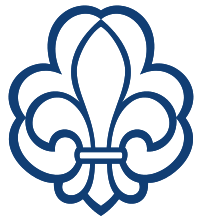 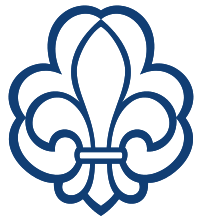 Bestyrelsesmøde                                              1.Galten GruppeDet Danske Spejderkorps.                                             Onsdag d. 2/10.     kl. 19.00 i barakkenDagsorden:Referent: MarianneFremover sendes referater til Niels der ligger dem på vores hjemmeside.Siden sidst fra grenene – LederneMikro er i gang med at tage natur mærket, har taget kniv bevis, i går lavede de græskar lygter. Mini i går lavede de græskar lygter, er i gang med sav, skal næste gang have Halloween fest. Junior er færdig med byggemester og pionerens mærket, lige nu forbedrede de juletur. Trop, kun en spejder, hjælper ledere.Kommende aktiviteter:Halloween på torvet: Esben, Niels, Jørgen, Marianne, Susanne deltager, Peter ligger grill til, Jens, Niels og Signe pakker bålfade på grunden kl. 16. Thea laver pris skilte. Signe lægger reklame på facebook.Juletræs tænding:Fredag d 29/11, vi regner med at deltage.Juletur:Sidste tilmelding en uge før, Klan afholder snart sidste planlægningsmøde.Marianne hjælper i køkkenet lørdag.Økonomi:Kort status v./Jens. – Husk at medbringe alle bilag, notaer osv. over både udgifter og indtægter!!!Kontingent opkrævning på vej….Dato for næste bestyrelsesmøde: 8/1-20 kl. 19 i Barakken.EVT.Rasmus; forskelligt service (plastkopper, paellapande)Marianne: samle pap? Tjene penge på detSusanne: Kælderen, skal den tømmes? Ja, vi skal finde en dato til næste mødeKalender: Lavet klar til printNy ledervideo: Skal lægges op på alle sider og facebookMails: der ryddes op i mailsene. Gruppeleder, formand, kasser, hytteudlejning og en almen forbliver (marianne er ansvarlig) (Niels fjerner grenmails fra hjemmeside)Ny leder ved junior, Esben kunne godt tænke sig nyt blod ved juniorgrenen og selv træde lidt i baggrunden